Sběr tříděného odpadu  -  plastu  pomocí pytlového sběru.Město Tovačov připravuje motivační systém sběru tříděného odpadu – plastů pomocí pytlového sběru.Co se stane po přihlášení do systému?Po přihlášení do systému obdržíte 5 plastových žlutých pytlů a sadu samolepících čárových  kódů, které nahrazují Vaše jméno a adresu trvalého bydliště. Tyto kódy nalepíte na plastový odpadem naplněný a zavázaný pytel a přistavíte ke kontejnerům nebo k popelnicím na směsný komunální odpad, které se nacházení před domem  nebo bytem, kde bydlíte. Co se stane s nasbíranými žlutými pytli?Naplněný pytel dáte v den svozu popelnice na směsný komunální odpad vedle těchto popelnic. Sesbírané pytle budou shromážděny ve sběrném dvoře, kde ho zváží a čtečkou bude přečten čárový kód. Hmotnost a identifikace původce odpadu se převede do elektronické podoby a data se načtou do softwaru, který výslednou hmotnost odpadu přičte k Vašemu jménu. Vy si následně můžete tyto údaje kontrolovat průběžně na webových stránkách města, které budou pravidelně 1x měsíčně aktualizovány a vy budete mít tak přehled o množství Vámi sesbíraného plastu.Do pytlů nepatří žádný jiný odpad než plast, nesmí tam být odloženo kamení, zbytky potravin, tekutiny a podobně.  Vzhledem k tomu, že původce znečištěného odpadu má uvedeny svoje iniciály na čárovém kódu a je tedy snadno identifikovatelný, vystavuje se tak možnému postihu z důvodu porušení OZV. Co se stane s nasbíranými kilogramy plastů?Množství plastu se u každého občana zapojeného do systému převede do podoby slevy z poplatku za komunální odpad. O slevách bude rozhodovat zastupitelstvo města. Sleva z poplatku za komunální odpad  Vám bude odečtena automaticky v lednu následujícího roku. Předpokládaný termín zahájení pytlového sběru  tříděného odpadu – plastů je čtvrté čtvrtletí roku 2013 (př. leden 2014). Další informace na MÚ Tovačov nebo mistostarosta@tovacov.cz.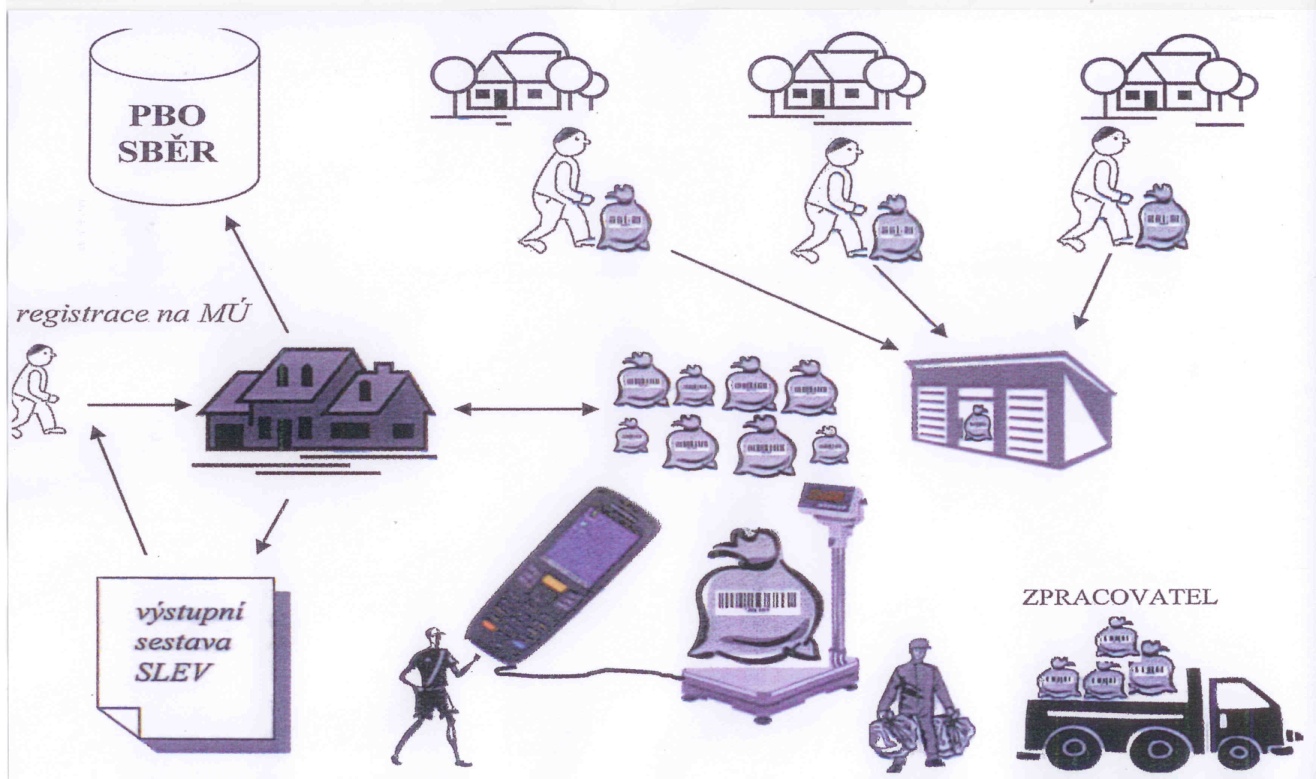 